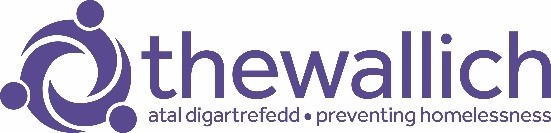 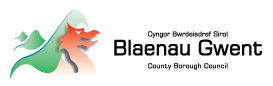 The Wallich Private Rented Sector project, Blaenau GwentThe Wallich Private Rented Sector project will be delivered in partnership with Blaenau Gwent County Borough Council Housing Solutions Team using the ‘Housing First’ approach. This looks to assist rough sleepers and other hard to house groups to achieve settled accommodation first, as a springboard to addressing other ongoing issues they may be experiencing.It will do this mainly by two means:Offering financial incentives to private landlords such as rent in advance,  enhanced cash deposits as well as the established bond certificate.Providing intensive support in the initial set up of a tenancy to clients referred through various agencies, such as prison leaving, mental health and substance misuse services.The number of hours and length of intensive support will depend on the client’s needs, and the amount of existing support, though it is anticipated the bulk of this support will be up front, before the tenancy starts. So, several hours’ worth or even days of support in the first week or two, reducing as they move into a property, with referral on to further support if required.Support available for tenants will include:Application for Housing Benefits and direct payments to the landlord, or housing element under Universal Credit and Alternative Payment Arrangements, including a supporting letterDiscretionary Assistance Fund applications for household itemsAddressing benefits issues, such as stoppages or missed paymentsSetting up utilitiesSetting up bank accountsSignposting or referring to other relevant servicesMediation with landlords should an issue/dispute ariseOther issues that may affect the setting up of the tenancy, where appropriateLandlords will qualify to receive the extra rent in advance and the bond when accepting a tenant in the scheme through the following requirements:The property will need to be registered with Rent Smart Wales, or if not previously rented out within 30 days of it first being marketed for suchThe landlord or agent managing the property should have a licence with Rent Smart Wales, or be able to show they are in the process of getting oneThat they undertake to address any serious or significant hazards in the property if any are identified during the health and safety inspection we will carry outSupport for landlords will include:Setting up of direct payments of Housing Benefits or Alternative Payment Arrangements for the Housing Element of Universal CreditCompletion of inventories at the start of the tenancyAdvice and assistance in complying with Rent Smart Wales registration and licencing requirementsAdvice and assistance in complying with health and safety requirementsSupport in understanding tenancy and eviction processesMediation with tenants should an issue/dispute ariseReferrals to the scheme can be made by agencies working with hard to house individuals or households. All referrals to the scheme will need to be made via the Housing Solutions Team. Please contact them on 01495 354600 to get a referral form.